РЕСПУБЛИКА ДАГЕСТАН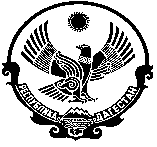 МУНИЦИПАЛЬНОЕ КАЗЕННОЕ ОБЩЕОБРАЗОВАТЕЛЬНОЕ УЧРЕЖДЕНИЕ «БОЛЬШЕАРЕШЕВСКАЯ СРЕДНЯЯ ОБЩЕОБРАЗОВАТЕЛЬНАЯ ШКОЛА» КИЗЛЯРСКОГО РАЙОНАПРИКАЗ № 28 - О/Д от 26.06.2020 года  «О сопровождении учащихся 11 класса в период проведения ЕГЭ -2020»В соответствии с графиком проведения ЕГЭприказываю:Назначить сопровождающими на ЕГЭ следующих учителей:03.07.2020г. на ЕГЭ по информатике - учителя информатики Юсупову П.Г.06.07.2020г. на ЕГЭ по русскому языку - учителя русского языка и литературы Аскерову И.С.10.07.2020г. на ЕГЭ по математике (профиль) - учителя математики Хоролову З.И.13.07.2020г. на ЕГЭ по физике - учителя физики Лавренову Е.С.16.07.2020г. на ЕГЭ по обществознанию - классного руководителя 11 класса Рамазанова Р.М.Сопровождающим провести соответствующий инструктаж с детьми.Список выпускников на ЕГЭ по предметам (Приложения 1,2,3,4).Директор школы ___________ Лавренова Е.С.С приказом ознакомлены:           ____________Юсупова П.Г.                                                       ____________  Аскерова И.С.                                                       ____________ Хоролова З.И.                                                       ____________ Рамазанов Р.М.Приложение 1 к приказу № 28 - О/Д от 26.06.2020 годаСписок выпускников на ЕГЭ по информатике 03.07. 2020г.Муртузалиев Мурад БатирхановичПриложение 2к приказу № 28 - О/Д от 26.06.2020 годаСписок выпускников на ЕГЭ по русскому языку 06.07. 2020г.Асанов Имбетали АнваровичГаджилов Мурад ТажудиновичКурбанов Алибек КурбанкадиевичМуртузалиев Мурад БатирхановичПриложение 3 к приказу № 28 - О/Д от 26.06.2020 годаСписок выпускников на ЕГЭ по математике (профиль) 10.07. 2020г.Курбанов Алибек КурбанкадиевичМуртузалиев Мурад БатирхановичПриложение 4к приказу № 28 - О/Д от 26.06.2020 годаСписок выпускников на ЕГЭ по обществознанию 16.07. 2020г.Асанов Имбетали АнваровичГаджилов Мурад Тажудинович